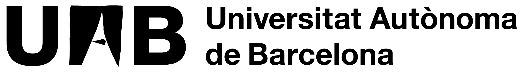 DBIE项目入学申请表(Application Form for DBIE Students)姓 名Name英文in English英文in English1张照片1 Photos(3.5cm×4.5cm)姓 名Name中文in Chinese中文in Chinese1张照片1 Photos(3.5cm×4.5cm)国 籍Nationality 性 别Sex男 Male  男 Male  婚姻状况Mariied是Yes 1张照片1 Photos(3.5cm×4.5cm)国 籍Nationality 性 别Sex女Female 女Female 婚姻状况Mariied否 No 1张照片1 Photos(3.5cm×4.5cm)大 学University专 业Major年 级Grade1张照片1 Photos(3.5cm×4.5cm)出生日期Date of Birth 年      月      日      Year    Month   Date 年      月      日      Year    Month   Date 年      月      日      Year    Month   Date 年      月      日      Year    Month   Date 出生地点Place of Birth出生地点Place of Birth1张照片1 Photos(3.5cm×4.5cm)护照号码Passport No.护照有效期Valid Until 护照有效期Valid Until  大于六个月              小于六个月    大于六个月              小于六个月    大于六个月              小于六个月    大于六个月              小于六个月   通讯地址PermanentHome Address通讯地址PermanentHome Address电话(TEL):邮箱(EMAIL):电话(TEL):邮箱(EMAIL):现有英语水平English Level 现有英语水平English Level 有英语B2证书    无英语B2证书有英语B2证书    无英语B2证书有英语B2证书    无英语B2证书有英语B2证书    无英语B2证书有英语B2证书    无英语B2证书有英语B2证书    无英语B2证书有英语B2证书    无英语B2证书有英语B2证书    无英语B2证书项目学习期限: Duration of study (Please tick in the square)秋季 Autumn Session自2023年9月4日至2023年12月15日  Program Duration : From September 4, 2023 To December 15, 2023春季 Spring Session自2024年3月4日至2024年6月14日Program Duration : From March 4, 2024 To June 14, 2024项目学习期限: Duration of study (Please tick in the square)秋季 Autumn Session自2023年9月4日至2023年12月15日  Program Duration : From September 4, 2023 To December 15, 2023春季 Spring Session自2024年3月4日至2024年6月14日Program Duration : From March 4, 2024 To June 14, 2024项目学习期限: Duration of study (Please tick in the square)秋季 Autumn Session自2023年9月4日至2023年12月15日  Program Duration : From September 4, 2023 To December 15, 2023春季 Spring Session自2024年3月4日至2024年6月14日Program Duration : From March 4, 2024 To June 14, 2024项目学习期限: Duration of study (Please tick in the square)秋季 Autumn Session自2023年9月4日至2023年12月15日  Program Duration : From September 4, 2023 To December 15, 2023春季 Spring Session自2024年3月4日至2024年6月14日Program Duration : From March 4, 2024 To June 14, 2024项目学习期限: Duration of study (Please tick in the square)秋季 Autumn Session自2023年9月4日至2023年12月15日  Program Duration : From September 4, 2023 To December 15, 2023春季 Spring Session自2024年3月4日至2024年6月14日Program Duration : From March 4, 2024 To June 14, 2024项目学习期限: Duration of study (Please tick in the square)秋季 Autumn Session自2023年9月4日至2023年12月15日  Program Duration : From September 4, 2023 To December 15, 2023春季 Spring Session自2024年3月4日至2024年6月14日Program Duration : From March 4, 2024 To June 14, 2024项目学习期限: Duration of study (Please tick in the square)秋季 Autumn Session自2023年9月4日至2023年12月15日  Program Duration : From September 4, 2023 To December 15, 2023春季 Spring Session自2024年3月4日至2024年6月14日Program Duration : From March 4, 2024 To June 14, 2024项目学习期限: Duration of study (Please tick in the square)秋季 Autumn Session自2023年9月4日至2023年12月15日  Program Duration : From September 4, 2023 To December 15, 2023春季 Spring Session自2024年3月4日至2024年6月14日Program Duration : From March 4, 2024 To June 14, 2024项目学习期限: Duration of study (Please tick in the square)秋季 Autumn Session自2023年9月4日至2023年12月15日  Program Duration : From September 4, 2023 To December 15, 2023春季 Spring Session自2024年3月4日至2024年6月14日Program Duration : From March 4, 2024 To June 14, 2024项目学习期限: Duration of study (Please tick in the square)秋季 Autumn Session自2023年9月4日至2023年12月15日  Program Duration : From September 4, 2023 To December 15, 2023春季 Spring Session自2024年3月4日至2024年6月14日Program Duration : From March 4, 2024 To June 14, 2024申请人保证：I hereby affirm that:1. 上述各项中所提供的情况是真实无误的。   All the information given in this form is true and correct.2. 在西班牙学习期间遵守西班牙政府的法律和学校的规章制度。   I shall abide by the laws of the Spain Government and the regulations of the university.申请人签名：                                     日期：       年        月        日 Signature                                         Date:        Year      Month     Day申请人保证：I hereby affirm that:1. 上述各项中所提供的情况是真实无误的。   All the information given in this form is true and correct.2. 在西班牙学习期间遵守西班牙政府的法律和学校的规章制度。   I shall abide by the laws of the Spain Government and the regulations of the university.申请人签名：                                     日期：       年        月        日 Signature                                         Date:        Year      Month     Day申请人保证：I hereby affirm that:1. 上述各项中所提供的情况是真实无误的。   All the information given in this form is true and correct.2. 在西班牙学习期间遵守西班牙政府的法律和学校的规章制度。   I shall abide by the laws of the Spain Government and the regulations of the university.申请人签名：                                     日期：       年        月        日 Signature                                         Date:        Year      Month     Day申请人保证：I hereby affirm that:1. 上述各项中所提供的情况是真实无误的。   All the information given in this form is true and correct.2. 在西班牙学习期间遵守西班牙政府的法律和学校的规章制度。   I shall abide by the laws of the Spain Government and the regulations of the university.申请人签名：                                     日期：       年        月        日 Signature                                         Date:        Year      Month     Day申请人保证：I hereby affirm that:1. 上述各项中所提供的情况是真实无误的。   All the information given in this form is true and correct.2. 在西班牙学习期间遵守西班牙政府的法律和学校的规章制度。   I shall abide by the laws of the Spain Government and the regulations of the university.申请人签名：                                     日期：       年        月        日 Signature                                         Date:        Year      Month     Day申请人保证：I hereby affirm that:1. 上述各项中所提供的情况是真实无误的。   All the information given in this form is true and correct.2. 在西班牙学习期间遵守西班牙政府的法律和学校的规章制度。   I shall abide by the laws of the Spain Government and the regulations of the university.申请人签名：                                     日期：       年        月        日 Signature                                         Date:        Year      Month     Day申请人保证：I hereby affirm that:1. 上述各项中所提供的情况是真实无误的。   All the information given in this form is true and correct.2. 在西班牙学习期间遵守西班牙政府的法律和学校的规章制度。   I shall abide by the laws of the Spain Government and the regulations of the university.申请人签名：                                     日期：       年        月        日 Signature                                         Date:        Year      Month     Day申请人保证：I hereby affirm that:1. 上述各项中所提供的情况是真实无误的。   All the information given in this form is true and correct.2. 在西班牙学习期间遵守西班牙政府的法律和学校的规章制度。   I shall abide by the laws of the Spain Government and the regulations of the university.申请人签名：                                     日期：       年        月        日 Signature                                         Date:        Year      Month     Day申请人保证：I hereby affirm that:1. 上述各项中所提供的情况是真实无误的。   All the information given in this form is true and correct.2. 在西班牙学习期间遵守西班牙政府的法律和学校的规章制度。   I shall abide by the laws of the Spain Government and the regulations of the university.申请人签名：                                     日期：       年        月        日 Signature                                         Date:        Year      Month     Day申请人保证：I hereby affirm that:1. 上述各项中所提供的情况是真实无误的。   All the information given in this form is true and correct.2. 在西班牙学习期间遵守西班牙政府的法律和学校的规章制度。   I shall abide by the laws of the Spain Government and the regulations of the university.申请人签名：                                     日期：       年        月        日 Signature                                         Date:        Year      Month     Day申请人在递送本申请表的同时请递交： Applicant should submit the following documents with the application form护照首页扫描件                 The scanning copy of your passport home page.申请人在递送本申请表的同时请递交： Applicant should submit the following documents with the application form护照首页扫描件                 The scanning copy of your passport home page.申请人在递送本申请表的同时请递交： Applicant should submit the following documents with the application form护照首页扫描件                 The scanning copy of your passport home page.申请人在递送本申请表的同时请递交： Applicant should submit the following documents with the application form护照首页扫描件                 The scanning copy of your passport home page.申请人在递送本申请表的同时请递交： Applicant should submit the following documents with the application form护照首页扫描件                 The scanning copy of your passport home page.申请人在递送本申请表的同时请递交： Applicant should submit the following documents with the application form护照首页扫描件                 The scanning copy of your passport home page.申请人在递送本申请表的同时请递交： Applicant should submit the following documents with the application form护照首页扫描件                 The scanning copy of your passport home page.申请人在递送本申请表的同时请递交： Applicant should submit the following documents with the application form护照首页扫描件                 The scanning copy of your passport home page.申请人在递送本申请表的同时请递交： Applicant should submit the following documents with the application form护照首页扫描件                 The scanning copy of your passport home page.申请人在递送本申请表的同时请递交： Applicant should submit the following documents with the application form护照首页扫描件                 The scanning copy of your passport home page.